Приложение № 5к постановлению местной администрацииМО МО Дворцовый округот «30» мая 2022 года № 58Приложение № 10к Постановлению местной администрациивнутригородского муниципальногообразования Санкт-Петербурга муниципальный округ Дворцовый округ                                                                              от «09» ноября 2021 года № 92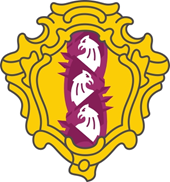 ВНУТРИГОРОДСКОЕ МУНИЦИПАЛЬНОЕ ОБРАЗОВАНИЕ САНКТ-ПЕТЕРБУРГАМУНИЦИПАЛЬНЫЙ ОКРУГ ДВОРЦОВЫЙ ОКРУГМУНИЦИПАЛЬНАЯ ПРОГРАММА«Содействие развитию малого бизнеса на территории внутригородского муниципального образования 
Санкт-Петербурга муниципальный округ Дворцовый округ 
на 2022-2024 года»Санкт-Петербург2022 г.ПАСПОРТ ПРОГРАММЫХАРАКТЕРИСТИКА ПРОГРАММЫК настоящему времени малое предпринимательство сложилось как устойчивая сфера хозяйственной деятельности. Малый бизнес играет достаточно весомую роль в экономике, и прежде всего, необходимо отметить его социально-экономическое значение: увеличивается число занятых в экономике округа, сумма поступлений в бюджет, благосостояние населения.Субъекты малого предпринимательства привлекаются к реализации плана и обеспечению муниципальных потребностей муниципального образования – участвуют в торгах по закупкам продукции (выполнению работ, оказанию услуг) для муниципальных нужд.	Малый бизнес осуществляет свою деятельность во всех отраслях экономики: торговле, общественном питании, промышленности. Однако непроизводственная сфера деятельности пока остается более привлекательнее, чем производственная.	Основные проблемы, сдерживающие развитие малого бизнеса:	– отсутствие у малых предприятий и индивидуальных предпринимателей достаточных финансовых ресурсов на расширение деятельности, особенно в производственной сфере;	– частые изменения в системе налогообложения. 	В соответствии с Бюджетным кодексом Российской Федерации, Законом Санкт-Петербурга ежегодно муниципальному образованию устанавливаются нормативы поступлений от данного вида доходов. ОСНОВНЫЕ ЦЕЛИ И ЗАДАЧИ ПРОГРАММЫЦели Программы:Содействие в реализации государственной политики в области развития малого бизнеса на территории внутригородского муниципального образования Санкт-Петербурга муниципальный округ Дворцовый округ;Содействие усилению активности населения в вопросах организации малого бизнеса на территории муниципального образования.Задачи Программы:Оказание информационной, консультационной и иной поддержки субъектам малого предпринимательства;Обеспечение благоприятного климата для предпринимательской деятельности;Обеспечение налоговых поступлений в городской бюджет.АУДИТОРИЯ ПРОГРАММЫЖители внутригородского муниципального образования Санкт-Петербурга муниципальный округ Дворцовый округ.ФИНАНСИРОВНИЕ МЕРОПРИЯТИЙ ПРОГРАММЫДля реализации мероприятий, предусмотренных Программой, необходимое финансовое обеспечение в 2022 году составит 3,0 тыс. рублей. Для реализации мероприятий, предусмотренных Программой, необходимое финансовое обеспечение в 2023 году составит 3,0 тыс. рублей. Для реализации мероприятий, предусмотренных Программой, необходимое финансовое обеспечение в 2024 году составит 3,0 тыс. рублей. Общий объём финансирования Программы за три года составляет: 9,0 тыс. рублей. 	Финансирование программных мероприятий предусматривается за счет средств бюджета МО МО Дворцовый округ (целевая статья расходов _______________________), утвержденного Решением муниципального Совета МО  МО Дворцовый округ от ________________ 2021 года №_________ .Размеры бюджетного финансирования мероприятий Программы могут меняться в соответствии с изменениями в доходной части местного бюджета. ОРГАНИЗАЦИЯ УПРАВЛЕНИЯ, ОТВЕТСТВЕННЫЕ ИСПОЛНИТЕЛИ, МЕХАНИЗМ РЕАЛИЗАЦИИ ПРОГРАММЫОрганизацию управления работ по реализации программы осуществляет местная администрация МО МО Дворцовый округ. Организация управления по реализации программы основывается на взаимодействии органов местного самоуправления с населением и общественными организациями, действующими на территории муниципального образования и задействованными в реализации программы, а также на взаимодействии местной администрации МО МО Дворцовый округ и подрядных организаций, с которыми заключаются муниципальные контракты по результатам конкурсных процедур.Взаимодействие муниципального Совета МО МО Дворцовый округ, депутатов муниципального Совета МО МО Дворцовый округ с исполнителем программы осуществляется в порядке, установленном действующим законодательством в соответствии с установленными полномочиями.Ответственные исполнители: местная администрация МО МО Дворцовый округ. Механизм реализации программы заключается в проведении конкурсных процедур по определению подрядной организации, подписанию с ней муниципального контракта в соответствии с Федеральным законом от 05.04.2013 № 44-ФЗ «О контрактной системе в сфере закупок товаров, работ, услуг для обеспечения государственных и муниципальных нужд» и ежедневной координации действий участников программы. ОЦЕНКА ЭФФЕКТИВНОСТИ РЕАЛИЗАЦИИ ПРОГРАММЫ И ОЖИДАЕМЫЕ КОНЕЧНЫЕ РЕЗУЛЬТАТЫУвеличение информирования населения и субъектов малого бизнеса о программах государственной поддержки малого бизнеса;Увеличение активности населения в развитии малого бизнеса;Устойчивый рост уровня развития малого бизнеса на территории муниципального образования.ИЗМЕНЕНИЯ И ДОПОЛНЕНИЯ ПРОГРАММЫВсе изменения и дополнения к настоящей Программе вносятся местной администрацией МО МО Дворцовый округ и утверждаются Постановлениями.КОНТРОЛЬ ЗА ХОДОМ РЕАЛИЗАЦИИ ПРОГРАММЫ, 
СРОК РЕАЛИЗАЦИИ ПРОГРАММЫКонтроль за реализацией Программы осуществляют Местная администрация и Муниципальный Совет внутригородского муниципального образования Санкт-Петербурга муниципальный округ Дворцовый округ. Текущее управление и контроль за реализацией Программы осуществляет заказчик – Местная администрация внутригородского муниципального образования Санкт-Петербурга муниципальный округ Дворцовый округ.Срок реализации Программы – 2022-2024 года.Приложение №1 к Муниципальной программеПеречень основных мероприятий и смета расходов программы«Содействие развитию малого бизнеса на территории внутригородского муниципального образования Санкт-Петербурга муниципальный округ Дворцовый округ на 2022-2024 года» 
на 2022 годПриложение №2 к Муниципальной программеПеречень основных мероприятий и смета расходов программы«Содействие развитию малого бизнеса на территории внутригородского муниципального образования Санкт-Петербурга муниципальный округ Дворцовый округ на 2022-2024 года» 
на 2023 годПриложение №3 к Муниципальной программеПеречень основных мероприятий и смета расходов программы«Содействие развитию малого бизнеса на территории внутригородского муниципального образования Санкт-Петербурга муниципальный округ Дворцовый округ на 2022-2024 года» 
на 2024 годНаименование ПрограммыМуниципальная программа «Содействие развитию малого бизнеса на территории внутригородского муниципального образования Санкт-Петербурга муниципальный округ Дворцовый округ на 2022-2024 года» (далее - Программа).Основания для разработки Программы1. Федеральный закон от 24.07.2007 года № 209-ФЗ «О развитии малого и среднего предпринимательства в Российской Федерации»;2. Закон Санкт-Петербурга от 17.04.2008 года № 194-32 «О развитии малого и среднего предпринимательства в Санкт-Петербурге»;3. п.23 ч.1 ст.10 Закона Санкт-Петербурга от 23.09.2009 года № 420-79 «Об организации местного самоуправления в Санкт-Петербурге»: «содействие развитию малого бизнеса на территории муниципального образования»;4.Устав внутригородского муниципального образования Санкт-Петербурга муниципальный округ Дворцовый округМуниципальный заказчик ПрограммыМестная администрация внутригородского муниципального образования Санкт-Петербурга муниципальный округ Дворцовый округ.Разработчик ПрограммыМестная администрация внутригородского муниципального образования Санкт-Петербурга муниципальный округ Дворцовый округ.Согласование мероприятий ПрограммыГлава местной администрации внутригородского муниципального образования Санкт-Петербурга муниципальный округ Дворцовый округ.Основные цели ПрограммыСодействие в реализации государственной политики в области развития малого бизнеса на территории внутригородского муниципального образования Санкт-Петербурга муниципальный округ Дворцовый округ;Содействие усилению активности населения в вопросах организации малого бизнеса на территории муниципального образования.Задачи ПрограммыОказание информационной, консультационной и иной поддержки субъектам малого предпринимательства;Обеспечение благоприятного климата для предпринимательской деятельности;Обеспечение налоговых поступлений в городской бюджет.Срок реализации Программы2022-2024 годаИсполнители ПрограммыМестная администрация внутригородского муниципального образования Санкт-Петербурга муниципальный округ Дворцовый округ.Источники финансирования ПрограммыФинансирование Программы осуществляется из средств местного бюджета внутригородского муниципального образования Санкт-Петербурга муниципальный округ Дворцовый округ на очередной финансовый год.Ожидаемые результаты реализации ПрограммыУвеличение информирования населения и субъектов малого бизнеса о программах государственной поддержки малого бизнеса;Увеличение активности населения в развитии малого бизнеса;Устойчивый рост уровня развития малого бизнеса на территории муниципального образования.Контроль за исполнением ПрограммыМуниципальный Совет внутригородского муниципального образования муниципальный округ Дворцовый округ. Местная администрация внутригородского муниципального образования муниципальный округ Дворцовый округ.Объем финансирования(тыс. руб.) На 2022 год – 3,0На 2023 год – 3,0На 2024 год – 3,0Общий - 9,0«Содействие развитию малого бизнеса на территории внутригородского муниципального образования Санкт-Петербурга муниципальный округ 
Дворцовый округ на 2022-2024 года»№
п/пНаименование мероприятийСрок 
исполненияОбъем финансирования (тыс. руб.)Ожидаемые результаты(количество)Ожидаемые результаты(количество)№
п/пНаименование мероприятийСрок 
исполненияОбъем финансирования (тыс. руб.)МероприятийУчастников1.Публикация на официальном сайте муниципального образования и газете «Дворцовый округ» материалов, посвященных развитию малого предпринимательстваВ течение года01030002.Участие в мероприятиях, направленных на развитие малого предпринимательства, организуемых органами государственной власти Санкт-Петербурга и иными субъектами взаимодействияПри необходимости0--3.Оказание информационной, консультационной и иной поддержки субъектам малого предпринимательстваВ течение года, в случае поступления обращений0--4.Обеспечение размещения закупок у субъектов малого предпринимательства в размере не менее 15% общего годового объема поставок товаров, работ, услугВ соответствии с планом-графиком закупок15% от объема закупок--5.Помощь Общественному Совету по развитию малого и среднего предпринимательства при администрации Центрального района в информировании населения муниципального образования о семинаре «10 шагов к бизнесу – что надо знать перед открытием своего дела? Что надо знать после открытия своего дела?»В течение года01-6.Выявление и пресечение продажи товаров в местах, не предназначенных для осуществления торговли, на территории муниципального образованияПостоянно0--7.Разработка макетов, издание и распространение среди населения муниципального образования информационных материалов (евробуклетов) по вопросам развития малого предпринимательстваВ течение года3,01300Итого финансирование на 2022 год: 3,0 тыс. руб. Итого финансирование на 2022 год: 3,0 тыс. руб. Итого финансирование на 2022 год: 3,0 тыс. руб. Итого финансирование на 2022 год: 3,0 тыс. руб. Итого финансирование на 2022 год: 3,0 тыс. руб. Итого финансирование на 2022 год: 3,0 тыс. руб. «Содействие развитию малого бизнеса на территории внутригородского муниципального образования Санкт-Петербурга муниципальный округ 
Дворцовый округ на 2022-2024 года»№
п/пНаименование мероприятийСрок 
исполненияОбъем финансирования (тыс. руб.)Ожидаемые результаты(количество)Ожидаемые результаты(количество)№
п/пНаименование мероприятийСрок 
исполненияОбъем финансирования (тыс. руб.)МероприятийУчастников1.Публикация на официальном сайте муниципального образования и газете «Дворцовый округ» материалов, посвященных развитию малого предпринимательстваВ течение года01030002.Участие в мероприятиях, направленных на развитие малого предпринимательства, организуемых органами государственной власти Санкт-Петербурга и иными субъектами взаимодействияПри необходимости0--3.Оказание информационной, консультационной и иной поддержки субъектам малого предпринимательстваВ течение года, в случае поступления обращений0--4.Обеспечение размещения закупок у субъектов малого предпринимательства в размере не менее 15% общего годового объема поставок товаров, работ, услугВ соответствии с планом-графиком закупок15% от объема закупок--5.Помощь Общественному Совету по развитию малого и среднего предпринимательства при администрации Центрального района в информировании населения муниципального образования о семинаре «10 шагов к бизнесу – что надо знать перед открытием своего дела? Что надо знать после открытия своего дела?»В течение года01-6.Выявление и пресечение продажи товаров в местах, не предназначенных для осуществления торговли, на территории муниципального образованияПостоянно0--7.Разработка макетов, издание и распространение среди населения муниципального образования информационных материалов (евробуклетов) по вопросам развития малого предпринимательства2 квартал3,01300Итого финансирование на 2023 год: 3,0 тыс. руб. Итого финансирование на 2023 год: 3,0 тыс. руб. Итого финансирование на 2023 год: 3,0 тыс. руб. Итого финансирование на 2023 год: 3,0 тыс. руб. Итого финансирование на 2023 год: 3,0 тыс. руб. Итого финансирование на 2023 год: 3,0 тыс. руб. «Содействие развитию малого бизнеса на территории внутригородского муниципального образования Санкт-Петербурга муниципальный округ 
Дворцовый округ на 2022-2024 года»№
п/пНаименование мероприятийСрок 
исполненияОбъем финансирования (тыс. руб.)Ожидаемые результаты(количество)Ожидаемые результаты(количество)№
п/пНаименование мероприятийСрок 
исполненияОбъем финансирования (тыс. руб.)МероприятийУчастников1.Публикация на официальном сайте муниципального образования и газете «Дворцовый округ» материалов, посвященных развитию малого предпринимательстваВ течение года01030002.Участие в мероприятиях, направленных на развитие малого предпринимательства, организуемых органами государственной власти Санкт-Петербурга и иными субъектами взаимодействияПри необходимости0--3.Оказание информационной, консультационной и иной поддержки субъектам малого предпринимательстваВ течение года, в случае поступления обращений0--4.Обеспечение размещения закупок у субъектов малого предпринимательства в размере не менее 15% общего годового объема поставок товаров, работ, услугВ соответствии с планом-графиком закупок15% от объема закупок--5.Помощь Общественному Совету по развитию малого и среднего предпринимательства при администрации Центрального района в информировании населения муниципального образования о семинаре «10 шагов к бизнесу – что надо знать перед открытием своего дела? Что надо знать после открытия своего дела?»В течение года01-6.Выявление и пресечение продажи товаров в местах, не предназначенных для осуществления торговли, на территории муниципального образованияПостоянно0--7.Разработка макетов, издание и распространение среди населения муниципального образования информационных материалов (евробуклетов) по вопросам развития малого предпринимательства2 квартал3,01300Итого финансирование на 2024 год: 3,0 тыс. руб. Итого финансирование на 2024 год: 3,0 тыс. руб. Итого финансирование на 2024 год: 3,0 тыс. руб. Итого финансирование на 2024 год: 3,0 тыс. руб. Итого финансирование на 2024 год: 3,0 тыс. руб. Итого финансирование на 2024 год: 3,0 тыс. руб. 